Publicado en Bilbao el 31/05/2024 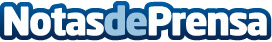 El Clúster GAIA participa un año más en formato agrupado en la BeDigital 2024En línea con su compromiso de ayudar y acompañar a pymes y emprendedores a avanzar en su transformación digital. 17 empresas socias del Clúster participarán como expositoras en Be Digital 2024 en el stand agrupado de GAIA, dando a conocer sus soluciones y servicios de digitalización para las organizaciones industriales asistentes a +Industry (Pabellón 4, stand C15)Datos de contacto:Clúster GAIA ComunicaciónClúster GAIA Comunicación943223750Nota de prensa publicada en: https://www.notasdeprensa.es/el-cluster-gaia-participa-un-ano-mas-en Categorias: Nacional Inteligencia Artificial y Robótica País Vasco Emprendedores Software Ciberseguridad Otras Industrias Innovación Tecnológica Digital http://www.notasdeprensa.es